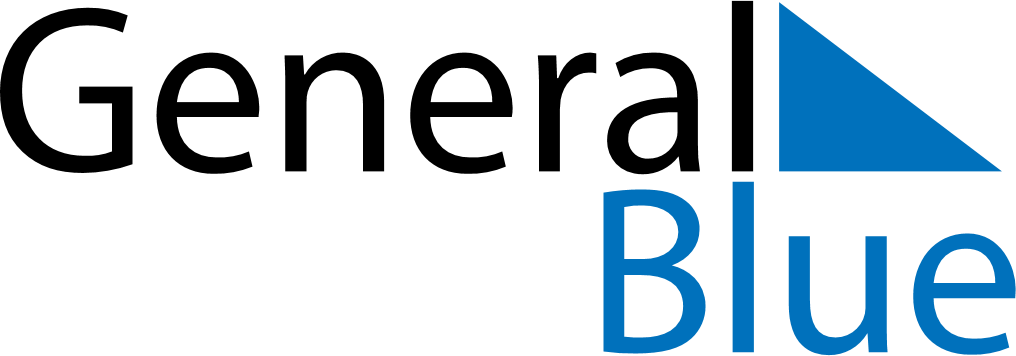 July 2022 CalendarJuly 2022 CalendarJuly 2022 CalendarJuly 2022 CalendarJuly 2022 CalendarSundayMondayTuesdayWednesdayThursdayFridaySaturday12345678910111213141516171819202122232425262728293031